                                      (( السيـــــــــــرة الذاتيـــــــــــــة((	
   1.  المعلــــومات الشخصيــــة  : 
          ـ الاســــــــــــــــــــم :  ماهر حبيب جاني 
          ـ  الجنـــــــــــــــــس : ذكر                  ـ  الحالة الاجتماعية :  متزوج
          ـ  الجنســـــــــــــــية :  عراقي             ـ  الديانة :  مسلم 
          ـ  تاريخ ومكان الميلاد :     4    /   5  /     1983
          ـ  العنــــــــــــــــوان :  العراق – واسط / كوت 
             E.MAIL:                                                                                                                   
          ـ  اللغة الأم : العربية   ،    اللغات الأخرى : الإنكليزية والفارسية   ( قراءة ، كتابة )  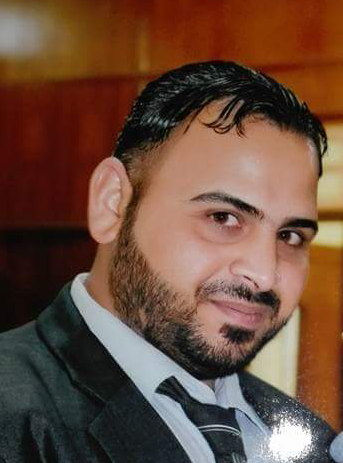 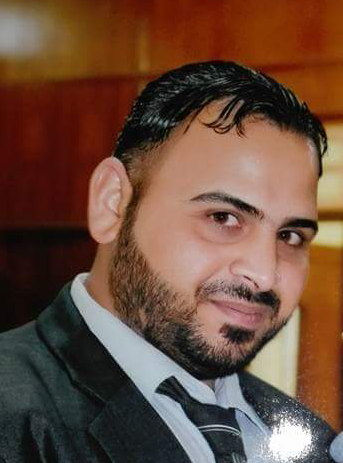           ـ  اللقب العلمي: معاون . رئيس مهندسين           ـ  الوظيفة الحالية: موظف  	
    2.   الشهادات  العلمية(المؤهـــــلات الأكاديمية)       :3.  الوظائف التي شغلها:4.  الخبـــــــــــــــــــــــــــــرة (الخبرات الاكاديمية و التخصصية):  التدريس في التعليم العالي :الأستشارات في مجال التخصص:5  .  الـدورات و الموتمرات  و ورش العمل :   6.  المهـــــــــــــــــــــــــــــارات  : تصنيع البوردات المختبرية تصليح و  صيانة التكيف المركزي تصليح و صيانة المضخات الماء    7.  الهوايــــــــــــــــــــــــــــــات  :  الرسم النجارة  الرياضة     8.  الجمعيات و النقابــــــــــات   :         نقابة المهندسين العراقية Curriculum Vitae
     1.  Personal information :                                                     
           -  Name: Maher Habib Jani           -  Permanent Address : Iraq Wasit KUT    E.MAIL:  Maher.habeeb@mtu.edu.iq             
           -  Place and date of Birth:.Wasit 1983
           - Place of Residence: WASIT
           -  Nationality: IRAQ           -  Sex: MALE           -  Social status:MARRIED           -  Mother Tongue: ARABIC;  Other Language:  ENGLISH AND PERSIAN (read, write).        -   Scientific  Title :A.C. ENGINEER        -   Current job: ENGINEER
     2.  Academic Qualifications:       3. Jobs filled:      4.  Experience (academic and specialized):  • Teaching in higher education:   5.  Courses, conferences and workshops : 6.  skills : 
• Manufacturing laboratory boards• Repair and maintenance of central air conditioning• Repair and maintenance of water pumps7.   The Hobbies :The drawing• Carpentry•	Sports   8.  Associations and unions : Iraqi Engineers Syndicateتالدرجة العلمية( دكتوراه ، ماجستير ، بكالوريوس )الكلية الجامعةالبلدسنة الحصول على المؤهل1.بكالوريوسالهندسة ذي قار العراق 2012تالوظيفةتاريخ الالتحاق بهاالكلية/الجامعة1موظف في المعهد التقني كوت 2007جامعة التقنية الوسطى تالمادة الدراسيةالمرحلة القسمالكلية / المعهدالسنة الدراسية1.مبادئ الالكترون الأولى تقنيات الكهرباء معهد التقني كوت 2013-20142.مبادئ الالكترون الأولى تقنيات الكهرباء معهد التقني كوت 2015-20143.دوائر والقياسات العملي الأولى تقنيات الكهرباء معهد التقني كوت 2015-20244.دوائر والقياسات العملي الأولى تقنيات الطاقة المتجددة  معهد التقني كوت 2019-20245.الكترونيات القدرة الثاني تقنيات الطاقة المتجددة  معهد التقني كوت2020-20216.مبادئ الالكترون الأولى تقنيات الطاقة المتجددة  معهد التقني كوت2019-20237.التأسيسات الصناعية  نظري الثاني تقنيات الطاقة المتجددة  معهد التقني كوت2022-20238.دوائر والقياسات العملي الأولى تقنيات الأجهزة الطبية  معهد التقني كوت 2023-20249.دوائر والقياسات العملي الأولى البتروكيماويات  معهد التقني كوت 2023-202410دوائر والقياسات العملي الأولى تقنيات التكيف والتبريد   معهد التقني كوت 2023-2024تملخص الاستشارةالجهة المستفيدةالسنة1.الاستشارات حول كيبل المغذي للمحلات حي الصناعي النعمانية بلدية النعمانية 20232.دائرة المهندس المقيم في قيادة شرطة واسط قيادة شرطة واسط 2014-2024تاسم الدورة/ المؤتمر/ الورشةمكان الانعقادمكان الانعقادمكان الانعقادتاريخ انعقادهاتاسم الدورة/ المؤتمر/ الورشةالبلدتاريخ انعقادها1.دورة السلامة المهنية معمل نسيج الكوت العراق 2020دورة الايزو جامعة التقنية الوسطى العراق2018No.Degree(PhD ; Mas ; BSC)CollegeUniversityCountryYear of qualification1.BSCENGINEERINGDHI QARIRAQ2012NOOccupationJoining Date byCollege / university1ENGINEER2007Middle technical universityNo.SubjectStageSectionCollege / Instituteschool yearstageStageSectionCollege / Instituteschool yearSectionSectionCollege / Instituteschool yearCollege/InstituteYear1.Electron principlesThe firstElectrical technologiesK.T.I2013-20142.Electron principlesThe firstElectrical technologiesK.T.I2015-20143.Electrical circuitsThe firstElectrical technologiesK.T.I2015-20244.Electron principlesThe firstR.E.TK.T.I2019-20245.Electrical circuitsThe firstR.E.TK.T.I2019-20246.Electrical circuitsThe firstPetrochemicalsK.T.I2023-20247.Electrical circuitsThe firstAir conditioning and cooling techniquesK.T.I2023-2024No.Courses, Conferences / workshops NamePlacePlacePlaceDate of sessionNo.Courses, Conferences / workshops NameCountry Date of session1.Occupational safety courseKut Textile Factory---IRAQ20202.ISOMiddle technical university------IRAQ1018